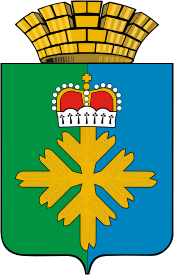 ПОСТАНОВЛЕНИЕАДМИНИСТРАЦИИ ГОРОДСКОГО ОКРУГА ПЕЛЫМОб утверждении Порядка проведения мониторинга качества предоставления муниципальных услуг в городском округе ПелымВ целях реализации Федерального закона от 27.07.2010 № 210-ФЗ «Об организации предоставления государственных и муниципальных услуг», в соответствии с Постановлением Правительства Свердловской области от 03.08.2011 № 1014-ПП «О Программе снижения административных барьеров, оптимизации и повышения качества предоставления государственных и муниципальных услуг, в том числе на базе многофункционального центра предоставления государственных и муниципальных услуг в Свердловской области на 2011 - 2013 годы», Постановлением Правительства Свердловской области от 29.01.2013 № 100-ПП «Об организации проведения мониторинга качества предоставления государственных и муниципальных услуг в Свердловской области», руководствуясь Уставом городского округа Пелым, администрация городского округа Пелым ПОСТАНОВЛЯЕТ:Утвердить Порядок проведения мониторинга качества предоставления муниципальных услуг в городском округе Пелым (прилагается).Муниципальным служащим администрации городского округа Пелым, ответственным за предоставление муниципальных услуг:организовать работу по проведению мониторинга качества предоставления муниципальных услуг в городском округе Пелым в соответствии с настоящим Порядком;ежеквартально в срок до 03 числа месяца, следующего за отчетным кварталом предоставлять в экономико-правовой отдел администрации городского округа Пелым отчет о результатах проведения мониторинга качества предоставления муниципальных услуг.Экономико-правовому отделу администрации городского округа Пелым (А.Ф. Чемякина):проводить анализ результатов мониторинга качества предоставления муниципальных услуг в городском округе Пелым и осуществлять подготовку предложений по повышению качества предоставления муниципальных услуг в городском округе Пелым;предоставлять сводный отчет о результатах мониторинга качества предоставления муниципальных услуг в городском округе Пелым (ежеквартальный отчет до 05 числа месяца, следующего за отчетным кварталом, ежегодный отчет до 10 числа месяца, следующего за отчетным годом) в Государственное бюджетное учреждение Свердловской области Многофункциональный центр предоставления государственных (муниципальных) услуг;размещать отчетность о результатах мониторинга качества предоставления муниципальных услуг на официальном сайте городского округа Пелым в информационно-телекоммуникационной сети «Интернет».Настоящее постановление опубликовать в газете «Пелымский вестник» и разместить на официальном сайте городского округа Пелым в сети «Интернет».Контроль за исполнением настоящего постановления возложить на заместителя главы администрации городского округа Пелым Е.А. Смертину.Главы городского округа Пелым                                                            Ш.Т. АлиевПорядокпроведения мониторинга качества предоставления муниципальных услуг в городском округе ПелымРаздел 1. Общие положенияНастоящий Порядок разработан в целях создания системы мониторинга качества предоставления муниципальных услуг, оказываемых муниципальными служащими администрации городского округа Пелым.Под мониторингом качества муниципальных услуг (далее - мониторинг) понимается сбор и анализ информации о фактическом уровне качества предоставляемых муниципальных услуг, о его соответствии требованиям, содержащимся в административных регламентах предоставления соответствующих муниципальных услуг и иных нормативных правовых актах, регулирующих предоставление муниципальных услуг, устанавливающих требования к их качеству и доступности.Мониторинг осуществляется в целях:выявления, анализа и оценки нормативно установленных и фактических значений параметров, характеризующих качество и доступность предоставления муниципальных услуг физическим и (или) юридическим лицам, в том числе финансовых затрат, затрат времени заявителей на получение муниципальной услуги;последующего определения и реализации мер по улучшению качества и доступности предоставления муниципальных услуг гражданам и организациям;контроля последующей динамики качества и доступности муниципальных услуг, результативности мер по их улучшению.Основными задачами мониторинга являются:выявление административных барьеров при предоставлении муниципальных услуг и выработка предложений по их устранению;выявление факторов, способствующих появлению административных барьеров, и выработка предложений по их устранению;анализ соблюдения регламентов предоставления муниципальных услуг;выявление динамики роста (снижения) уровня качества и доступности предоставления муниципальных услуг;подготовка предложений по оптимизации процесса предоставления муниципальных услуг.Для проведения мониторинга, социологического опроса могут быть привлечены специализированные независимые организации с соблюдением требований законодательства, регулирующего отношения, связанные с размещением заказов на поставки товаров, выполнение работ, оказание услуг для государственных и муниципальных нужд.Финансирование мероприятий по привлечению специализированных независимых организаций осуществляется за счет и в пределах средств, предусмотренных по соответствующему главному распорядителю бюджетных средств, в том числе на реализацию муниципальных программ.Объектом мониторинга является отдельная муниципальная услуга и практика ее предоставления, применения установленных требований к качеству и доступности предоставления муниципальной услуги.Мониторинг проводится в отношении всех муниципальных услуг, предоставляемых муниципальными служащими администрации городского округа Пелым, классифицированных по следующим признакам:по категориям заявителей:муниципальные услуги, заявителями которых являются физические лица;муниципальные услуги, заявителями которых являются индивидуальные предприниматели и юридические лица;по критериям значимости услуги для проведения мониторинга (услуга может принадлежать к одной или нескольким из нижеперечисленных категорий):муниципальные услуги, соответствующие критерию массовости, в зависимости от наибольшего количества обращений заявителей в год;муниципальные услуги, соответствующие критерию социальной значимости;муниципальные услуги, по которым к моменту начала проведения мониторинга выявлены существенные проблемы при их предоставлении.Предметом мониторинга являются:соблюдение регламентов предоставления муниципальных услуг;обращения заявителей, обусловленные проблемами, возникающими у заявителей при получении муниципальной услуги;финансовые затраты заявителя при получении им конечного результата муниципальной услуги;затраты времени заявителя при получении им конечного результата муниципальной услуги.Раздел 2. Организация и проведение мониторингаМониторинг проводится в пять этапов.На первом этапе (организационном) осуществляются:определение критерия значимости услуги для проведения мониторинга;выбор подлежащих мониторингу муниципальных услуг в соответствии с критериями значимости услуги;выбор методов сбора и обработки информации по исследуемым муниципальным услугам.На втором этапе (подготовительном) осуществляются:предварительный анализ нормативно-правовой базы, жалоб граждан и организаций, открытых источников с целью определения проблем, возникающих при предоставлении муниципальных услуг;разработка инструментов сбора информации по каждой из исследуемых муниципальных услуг, в том числе форм анкет, рекомендаций интервьюерам, сводных форм;формирование выборки для проведения опросов;определение способов обработки (анализа и оценки) первичной информации по каждой из исследуемых муниципальных услуг.На третьем этапе осуществляются:сбор первичной информации по показателям согласно Приложениям  № 1, № 2 к настоящему Порядку;формирование итоговых массивов данных, заполнение сводных форм представления информации.Показатели качества и доступности государственных (муниципальных) услуг, приведенные в формах Приложений № 1, № 2 к настоящему Порядку, являются обязательным минимумом для сбора первичной информации и, при необходимости, могут быть дополнены иными показателями с учетом специфики предоставления муниципальной услуги.На четвертом этапе должны быть установлены следующие показатели:затраты времени и финансовые затраты заявителя на получение муниципальной услуги;нормативно установленные и фактические значения исследуемых параметров;параметры, нормативно установленные, значения которых отсутствуют;соотношение нормативно установленных (при наличии) и фактических значений исследованных параметров;интегрированная оценка качества и доступности рассматриваемой муниципальной услуги с учетом значимости для ее получателей исследуемых параметров, их реальных значений и ожиданий получателей.На пятом этапе проводится подготовка предварительных предложений по мерам, направленным на улучшение выявленных нормативно установленных и фактических значений исследованных параметров качества и доступности муниципальных услуг гражданам и организациям, предложений по внесению изменений в муниципальные  нормативные правовые акты, административные регламенты предоставления муниципальных услуг.Указанные предложения должны содержать следующие рекомендации:о нормативном установлении значений исследованных параметров, в отношении которых такое установление отсутствует;о приведении фактических (реальных) значений исследованных параметров в соответствие с их нормативно установленными значениями, если фактические значения ниже нормативно установленных;об изменении нормативно установленных значений исследованных параметров, обеспечивающих решение выявленных проблем, приближение к ожиданиям получателей;об устранении выявленных проблем предоставления рассматриваемой муниципальной услуги.Раздел 3. Методы проведения мониторингаПри проведении мониторинга с учетом особенностей исследуемой муниципальной услуги используются следующие методы сбора первичной информации о качестве и доступности муниципальной услуги:анализ нормативных правовых актов, регулирующих предоставление муниципальной услуги;опрос, интервью, анкетирование, проведение фокус-групп физических лиц, организаций, являющихся получателями муниципальной услуги, организаций, предоставляющих необходимые и обязательные услуги в целях предоставления муниципальных услуг, представителей общественных организаций, экспертов, иных организаций;метод экспертных оценок.В качестве дополнительных объективных источников информации, подтверждающих и уточняющих получаемые данные, целесообразно использовать:статистическую информацию органов власти и организаций, оказывающих услуги;данные судов и прокуратуры;информацию от Уполномоченного по правам человека в Свердловской области, Уполномоченного по правам ребенка в Свердловской области;информацию от общественных объединений;информацию от экспертных организаций.Раздел 4. Результаты и формы отчетности о проведении мониторингаПо итогам проведения мониторинга составляются ежеквартальные и ежегодные отчеты.Ежеквартальный отчет составляется муниципальными служащими администрации городского округа Пелым, ответственными за предоставление муниципальных услуг,  по каждой из исследуемых муниципальных услуг в срок до 03 числа месяца, следующего за отчетным кварталом, и направляется в экономико-правовой отдел администрации городского округа Пелым согласно Приложению № 1 к настоящему Порядку.Экономико-правовой отдел администрации городского округа Пелым:обобщает представленные муниципальными служащими администрации городского округа Пелым, ответственными за предоставление муниципальных услуг, отчеты;проводит анализ результатов мониторинга качества предоставления муниципальных услуг;направляет обобщенные отчеты (ежеквартальный отчет до 05 числа месяца, следующего за отчетным кварталом, ежегодный отчет до 10 числа месяца, следующего за отчетным годом) в Государственное бюджетное учреждение Свердловской области Многофункциональный центр предоставления государственных (муниципальных) услуг.Ежегодный отчет составляется по форме согласно Приложению № 2 к настоящему Порядку.Материалы годового отчета о результатах проведения мониторинга размещаются на официальном сайте городского округа Пелым в информационно-телекоммуникационной сети «Интернет».Приложение № 1к Порядку проведения мониторинга качества предоставления муниципальных услуг в городском округе ПелымЕЖЕКВАРТАЛЬНЫЙ ОТЧЕТО РЕЗУЛЬТАТАХ ПРОВЕДЕНИЯ МОНИТОРИНГА КАЧЕСТВА ПРЕДОСТАВЛЕНИЯ МУНИЦИПАЛЬНЫХ УСЛУГЗА ___________________ 20__ ГОДОрган/структурное подразделение администрации, предоставляющий услуги _______________________________Раздел 1. ОБЩИЕ СВЕДЕНИЯ О ПРОВЕДЕННОМ ИССЛЕДОВАНИИ1. Наименования муниципальных услуг в соответствующей сфере регулирования:1) _______________________________________________________;2) _______________________________________________________;3) _______________________________________________________;2. Доля муниципальных услуг, в отношении которых регулярно (ежеквартально) проводится мониторинг, от общего числа услуг, предоставляемых администрацией городского округа Пелым, __________ процентов.Раздел 2. КОЛИЧЕСТВЕННЫЕ РЕЗУЛЬТАТЫ ИССЛЕДОВАНИЯПО КАЖДОЙ УСЛУГЕРаздел 3. ОПИСАНИЕ ВЫЯВЛЕННЫХ ПРОБЛЕМ ПРЕДОСТАВЛЕНИЯ МУНИЦИПАЛЬНЫХ УСЛУГВ СООТВЕТСТВУЮЩЕЙ СФЕРЕ РЕГУЛИРОВАНИЯ И ПРЕДЛОЖЕНИЙ ПО ИХ РЕШЕНИЮ____________________________________________________________________________________________________________________________________________________________________________________________________________________________________________________________________________________________________________________Рекомендации по принятию решений по результатам мониторинга:предложения  по  внесению  изменений  в  нормативные  правовые  акты городского округа Пелым,  регулирующие  предоставление  муниципальных  услуг_______________________________________________________________________________________________________________________________________предложения  по  внесению  изменений  в административные  регламенты предоставления муниципальных услуг, в том числе:об изменении   перечня  документов,  необходимых  для    предоставления муниципальной услуги ______________________________________________________________________________________________________________________________________________________________________________________________,об изменении срока предоставления муниципальной услуги, а также  сроков выполнения отдельных административных процедур: __________________________________________________________________________________________________________________________________________________________________,об изменении  порядка  взаимодействия  с  органами,    предоставляющими муниципальные услуги: _____________________________________________________________________________________________________________________________________________________________________________________________,Сведения о принятых мерах (и их результатах) по  устранению  выявленных проблем предоставления исследуемых муниципальных услуг ____________________________________________________________________________________________________________________________________________________________,Глава городского округа Пелым                                                       _________________                                                                                                 ____________________________                                                                                                                                  (подпись)                                                                                                                           (Ф.И.О.)Контактные данные исполнителя (Ф.И.О., должность, телефон)Приложение № 2к Порядку проведения мониторинга качества предоставления муниципальных услуг в городском округе ПелымЕЖЕГОДНЫЙ ОТЧЕТО РЕЗУЛЬТАТАХ ПРОВЕДЕНИЯ МОНИТОРИНГА КАЧЕСТВА ПРЕДОСТАВЛЕНИЯМУНИЦИПАЛЬНЫХ УСЛУГ ЗА 20__ Г.Орган, предоставляющий услуги ______________________________________Раздел 1. ОБЩИЕ СВЕДЕНИЯ О ПРОВЕДЕННОМ ИССЛЕДОВАНИИ1. Наименования муниципальных услуг в соответствующей сфере регулирования:1) ______________________________________________________;2) ______________________________________________________;3) ______________________________________________________.2. Доля муниципальных услуг, в отношении которых регулярно (ежеквартально) проводится мониторинг, от общего числа услуг, предоставляемых администрацией городского округа Пелым___________ процентов.Раздел 2. КОЛИЧЕСТВЕННЫЕ РЕЗУЛЬТАТЫ ИССЛЕДОВАНИЯ ПО КАЖДОЙ УСЛУГЕРаздел 3. ОПИСАНИЕ ВЫЯВЛЕННЫХ ПРОБЛЕМ ПРЕДОСТАВЛЕНИЯ МУНИЦИПАЛЬНЫХ УСЛУГ В СООТВЕТСТВУЮЩЕЙ СФЕРЕ РЕГУЛИРОВАНИЯ И ПРЕДЛОЖЕНИЙ ПО ИХ РЕШЕНИЮ________________________________________________________________________________________________________________________________________________________________________________________________________________________________________________________________________________________Рекомендации по принятию решений по результатам мониторинга:предложения  по  внесению  изменений  в  нормативные  правовые  акты администрации городского округа Пелым,  регулирующие  предоставление  муниципальных услуг________________________________________________________________________________________________________________________;предложения  по  внесению  изменений  в административные  регламенты предоставления муниципальных услуг, в том числе:об изменении   перечня  документов,  необходимых  для    предоставления муниципальной услуг_______________________________________________________________________________________________________________________________________________________________________________________________;об изменении срока предоставления муниципальной услуги, а также  сроков выполнения отдельных административных процедур: _________________________________________________________________________________________________________________________________________________________________;об изменении  порядка  взаимодействия  с  органами,    предоставляющими муниципальные услуги: ___________________________________________________________________________________________________________________________________________________________________________________________.Сведения о принятых мерах (и их результатах) по  устранению  выявленных проблем предоставления исследуемых муниципальных услуг ___________________________________________________________________________________________________________________________________________________________.Глава городского округа Пелым                                                                                                                  _________________                                                                            ____________________________                                                                                                                                         (подпись)                                                                                                                 (Ф.И.О.) Контактные данные исполнителя (Ф.И.О., должность, телефон)от 14.04.2016  № 117п. Пелым Утвержденпостановлением администрации городского округа Пелымот 14.04.2016 № 117№ п/пНаименование услугиВсего обращений заявителей за получением услуги в отчетном периоде, единицКоличество запросов, поступивших с Единого портала государственных и муниципальных услугКоличество жалоб заявителей, обусловленных проблемами, возникающими у заявителей при получении услугиКоличество жалоб заявителей, обусловленных проблемами, возникающими у заявителей при получении услугиКоличество посещений заявителя в орган исполнительной власти (ОМСУ), МФЦ для получения одной услуги, разКоличество посещений заявителя в орган исполнительной власти (ОМСУ), МФЦ для получения одной услуги, разСреднее время ожидания в очереди при обращении заявителей за услугой, минутСреднее время ожидания в очереди при обращении заявителей за услугой, минутСрок предоставления услуги, днейСрок предоставления услуги, днейСрок предоставления услуги, днейСтоимость получения результатов каждой услуги, рублейСтоимость получения результатов каждой услуги, рублей№ п/пНаименование услугиВсего обращений заявителей за получением услуги в отчетном периоде, единицКоличество запросов, поступивших с Единого портала государственных и муниципальных услугвсегов том числе обосно-ванныхнормативфакт (в среднем)нормативфактнормативфактдоля услуг, оказанных с нарушением нормативного сроканормативфакт1234567891011121314151Услуга№ п/пНаименование услугиОписание круга заявителей (количество респондентов, территориальное распределение респондентов)Методы сбора информации, тип выборкиВсего обращений заявителей за получением услуги (в отчетном периоде), единицКоличество запросов, поступивших с Единого портала государственных и муниципальных услугКоличество запросов, поступивших с Единого портала государственных и муниципальных услугКоличество жалоб заявителей, обусловленных проблемами, возникающими у заявителей при получении услугиКоличество жалоб заявителей, обусловленных проблемами, возникающими у заявителей при получении услугиКоличество посещений заявителя в орган исполнительной власти (ОМСУ), МФЦ для получения одной услуги, разКоличество посещений заявителя в орган исполнительной власти (ОМСУ), МФЦ для получения одной услуги, разСреднее время ожидания в очереди при обращении заявителей за услугой, минутСреднее время ожидания в очереди при обращении заявителей за услугой, минутСрок предоставления услугиСрок предоставления услугиСрок предоставления услугиСтоимость получения результатов каждой услуги (размер госпошлины, сбора), рублейСтоимость получения результатов каждой услуги (размер госпошлины, сбора), рублей№ п/пНаименование услугиОписание круга заявителей (количество респондентов, территориальное распределение респондентов)Методы сбора информации, тип выборкиВсего обращений заявителей за получением услуги (в отчетном периоде), единицКоличество запросов, поступивших с Единого портала государственных и муниципальных услугКоличество запросов, поступивших с Единого портала государственных и муниципальных услугвсегов том числе обосно-ванныхнормативфакт (в среднем)нормативфактнорматив, днейфакт, днейдоля услуг, оказанных с нарушением нормативного срока, процентовнормативфакт123455678910111213141516171Услуга